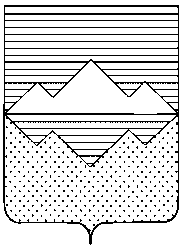 АДМИНИСТРАЦИЯСАТКИНСКОГО МУНИЦИПАЛЬНОГО РАЙОНАЧЕЛЯБИНСКОЙ ОБЛАСТИПОСТАНОВЛЕНИЕОт « 20 » декабря 2019 года № 896г. СаткаО внесении изменений в некоторые нормативные акты Администрации Саткинского муниципального района В соответствии с Федеральным законом от 07.03.2018 № 56-ФЗ «О внесении изменений в отдельные законодательные акты Российской Федерации в связи с принятием Федерального закона «О внесении изменений в отдельные законодательные акты Российской Федерации в части учета и совершенствования предоставления мер социальной поддержки исходя из обязанности соблюдения адресности и применения критериев нуждаемости», ПОСТАНОВЛЯЮ:         1. Внести в Социально - значимый проект «Бюро добрых дел» по организации временной занятости несовершеннолетних, состоящих в едином банке данных муниципальной программы «Крепкая семья», далее - Проект, утвержденный постановлением  Администрации Саткинского муниципального района от 19.04.2019 № 270 следующие изменения:          1) дополнить Проект разделом Χ следующего содержания: «Χ. Обеспечение размещения информации о предоставлении дополнительных мер социальной поддержки»; 23. Информация о предоставлении дополнительных мер социальной поддержки несовершеннолетним гражданам в возрасте от 14 до 18 лет, утвержденных настоящим Постановлением, размещается в Единой государственной информационной системе социального обеспечения. Размещение и получение указанной информации в Единой государственной информационной системе социального обеспечения осуществляются в соответствии с Федеральным законом «О государственной социальной помощи».         2. Внести в Порядок обеспечения бесплатным  молоком отдельных категорий детей второго года жизни на территории Саткинского муниципального района, далее – Порядок, утвержденный постановлением Администрации Саткинского муниципального района от  13.02.2018 № 86 следующие изменения:          1) дополнить Порядок разделом V следующего содержания: «V. Обеспечение размещения информации о предоставлении дополнительных мер социальной поддержки семьям с детьми»; 19. Информация о предоставлении дополнительных мер социальной поддержки семьям с детьми, установленных настоящим Постановлением, размещается в Единой государственной информационной системе социального обеспечения. Размещение и получение указанной информации в Единой государственной информационной системе социального обеспечения осуществляются в соответствии с Федеральным законом «О государственной социальной помощи».         3. Внести в Порядок осуществления выплаты единовременного социального пособия  к 74–ой годовщине Победы в Великой Отечественной войне 1941 – 1945 годов ветеранам Великой Отечественной войны, проживающим на территории Саткинского муниципального района», далее - Порядок, утвержденный постановлением Администрации Саткинского муниципального района от 25.03.2019 № 177 следующие изменения:         1) дополнить Порядок пунктом 15 следующего содержания:15. Информация о предоставлении дополнительных мер социальной поддержки граждан, установленных настоящим Постановлением, размещается в Единой государственной информационной системе социального обеспечения. Размещение и получение указанной информации в Единой государственной информационной системе социального обеспечения осуществляются в соответствии с Федеральным законом «О государственной социальной помощи».4. Отделу организационной и контрольной работы Управления делами и организационной работы Администрации Саткинского муниципального района (Корочкина Н.П.) опубликовать настоящее постановление в газете «Саткинский рабочий» и разместить на официальном сайте Администрации Саткинского муниципального района.5.  Организацию выполнения настоящего постановления возложить на исполняющего обязанности начальника Управления социальной защиты населения администрации Саткинского муниципального района Кутовенко У.Ю.6. Контроль за реализацией настоящего постановления возложить на заместителя Главы Саткинского муниципального района по социальным вопросам Савостову М.Н.7. Настоящее распоряжение вступает в силу с момента подписания.Глава Саткинского муниципального района                                                     А.А. Глазков                                                                              